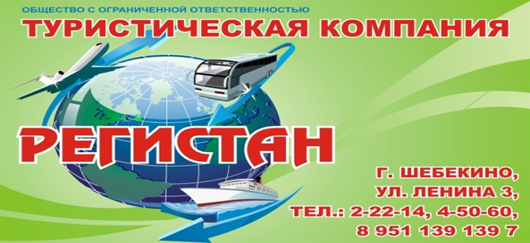 Номер в едином Федеральном Реестре туроператоров РТО  010460Гостевой дом "Pink  House" п. КоктебельСТОИМОСТЬ ЗА ЗАЕЗД С 1 ЧЕЛОВЕКА: В стоимость входит: Проезд на комфортабельном автобусе, проживание в номерах выбранной категории, сопровождение, страховка от несчастного случая на время проездаЕсли приобретается отдельный проезд:  Взрослые -6000 руб., дети до 10 лет - 5700 руб.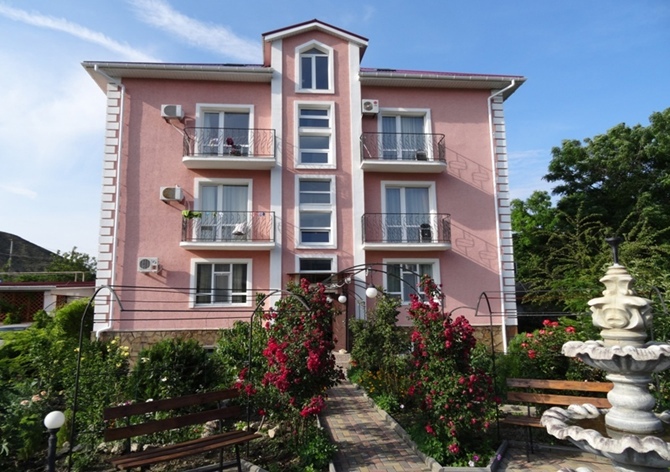 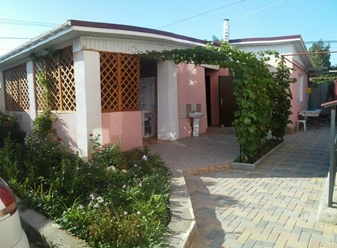 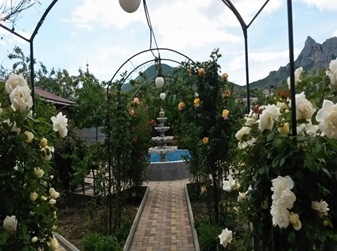 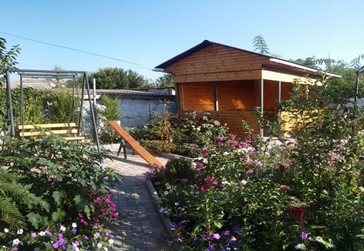 2-х местный номер на втором и третьем этаже со всеми удобствами. В номерах имеется кондиционер, TV, Wi-Fi, холодильник, необходимая посуда. Мебель новая, кровати (спальное место 0.9 х 2.00) на ламелиях с ортопедическими матрасами. Номер с балконом.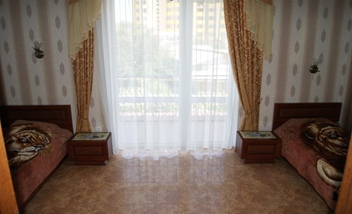 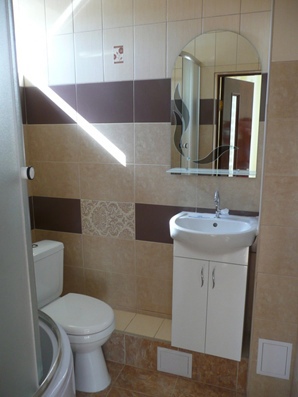     2-х местный номер + доп. кровать на мансардовом этаже со всеми удобствами. В номерах имеется кондиционер, TV, Wi-Fi, необходимая посуда. Мебель новая, кровати раздельные. Есть дополнительное спальное место.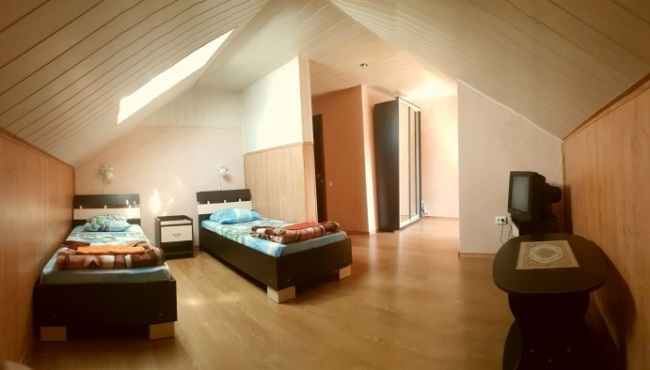 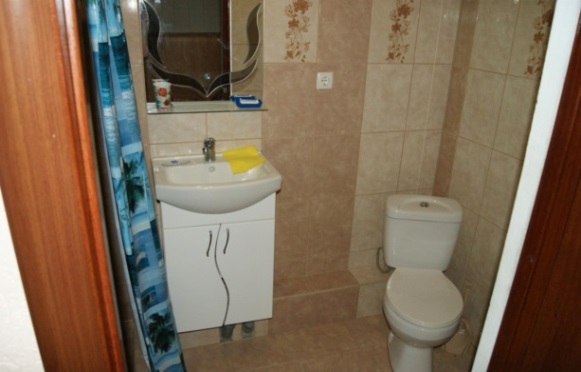 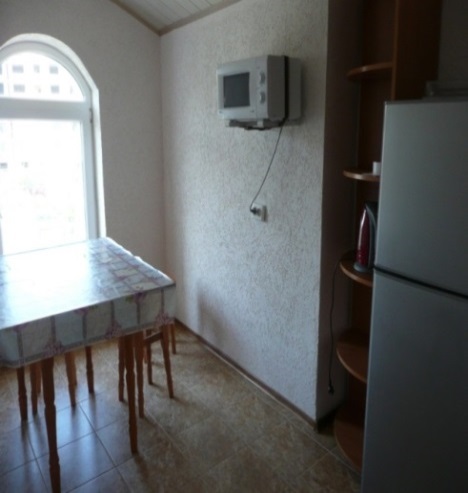 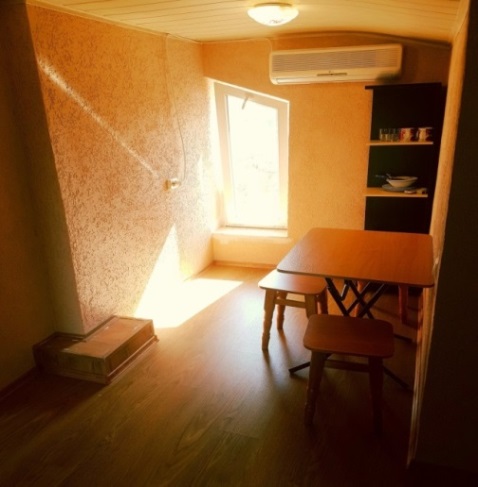 3-х местный номер стандарт(20 м. кв.) на втором или третьем этаже со всеми удобствами. В номерах имеется кондиционер, холодильник, TV, необходимая посуда. Мебель новая, встроенный шкаф, двухспальная кровать с ортопедическим матрасом + диван-кровать. Номер видовой с балконом.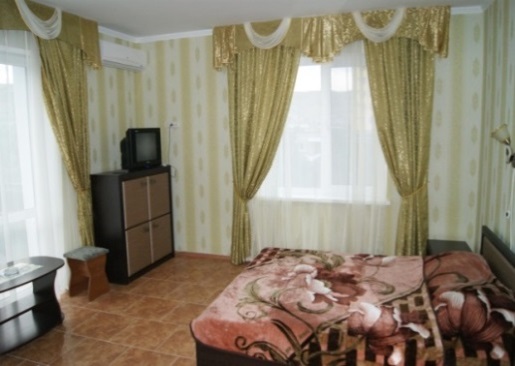 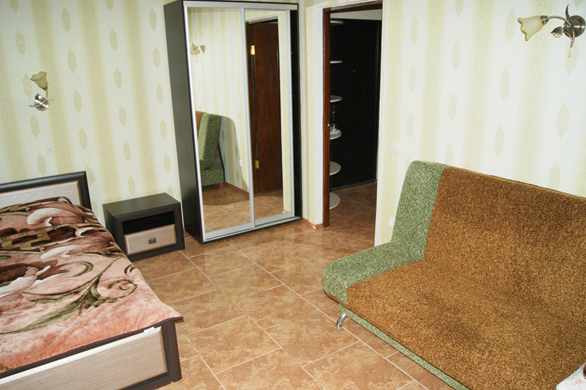 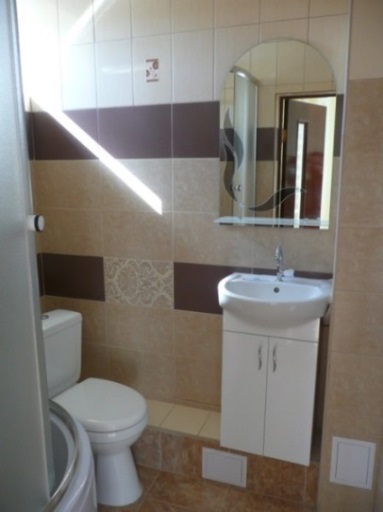 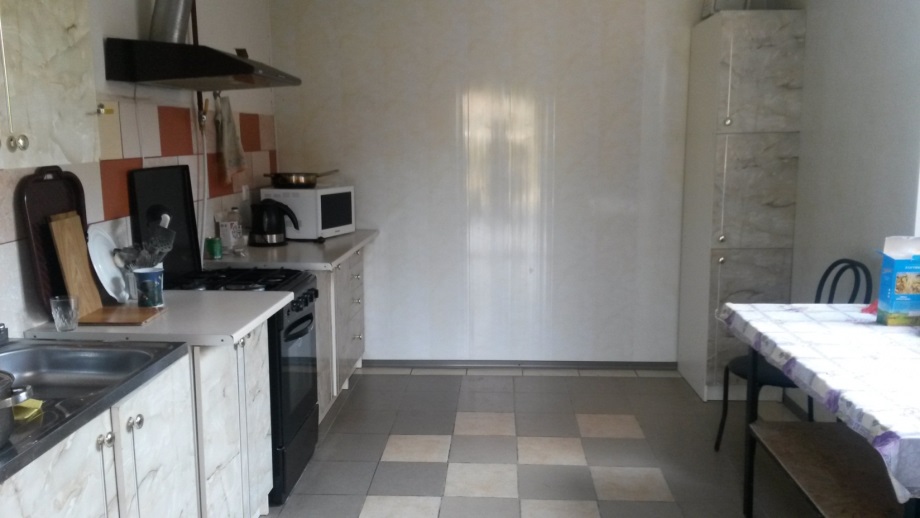 4-х местный номер стандарт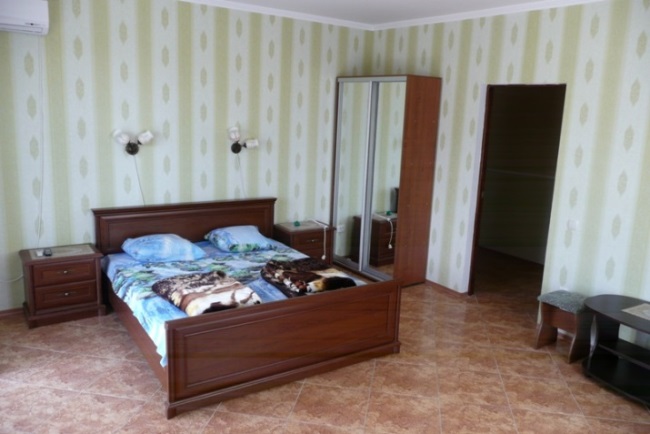 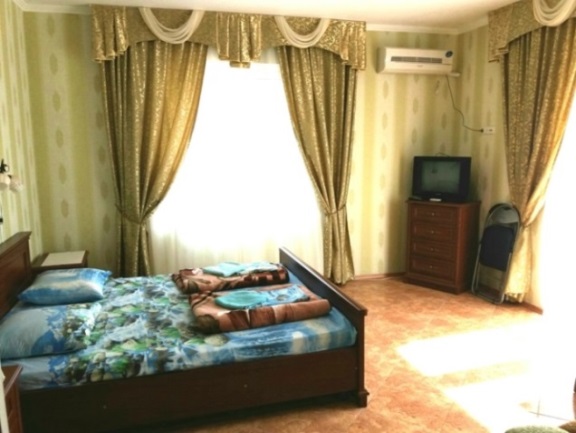 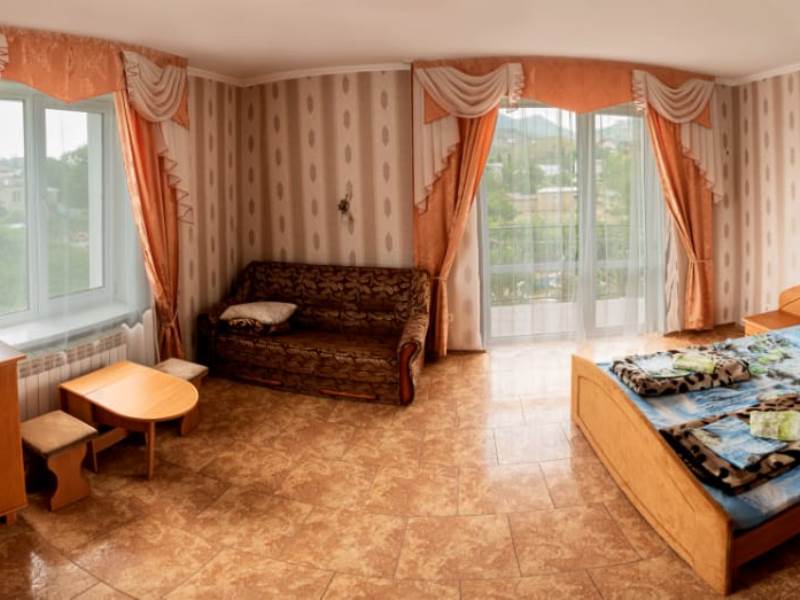 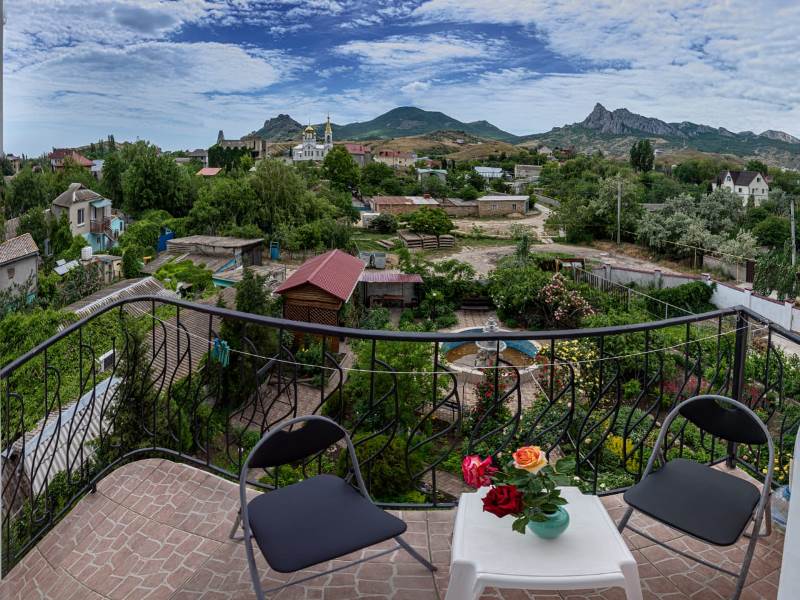 РАССТОЯНИЯ:- набережная - 8 минут- центр - 3 минуты- центр развлечений - 8 минут- аквапарк - 20 минут- рынок - 5 минут- магазин продукты - 2 минуты- остановка маршрутки - 5 минут- аптека - 5 минутПИТАНИЕ: общая кухня    ПЛЯЖ: галечный 10 минут до моряК Вашим услугам: стиральная машинка, Wi-Fi интернет, мангал, детская площадка, зеленый двор,Беседка, гладильная + утюг, СВЧ, спутниковое ТВДЕТИ: До 4 лет без  предоставления отдельного места, оплата за проезд 5500 рублей + ком. сборы.График выездов2-х мест. мансардадоп. место2-х мест. стандарт3-х мест. стандарт4-х мест. стандарт07.06 – 16.06.2022   11550930012300119001140014.06 – 23.06.202211550930012300119001140021.06 – 30.06.202211550930012300119001140028.06 – 07.07.202212300970013500126001200005.07 – 14.07.202212600980014000129001230012.07 – 21.07.2022133001010014800137001290019.07 – 28.07.2022133001020015100140001310026.07 – 04.08.2022133001020015100140001310002.08 – 11.08.2022133001020015100140001310009.08 – 18.08.2022133001020015100140001310016.08 – 25.08.2022133001020015100140001310023.08 – 01.09.202212800990014300132001250030.08 – 08.09.202212600980014000129001230006.09 – 15.09.2022126009800140001290012300